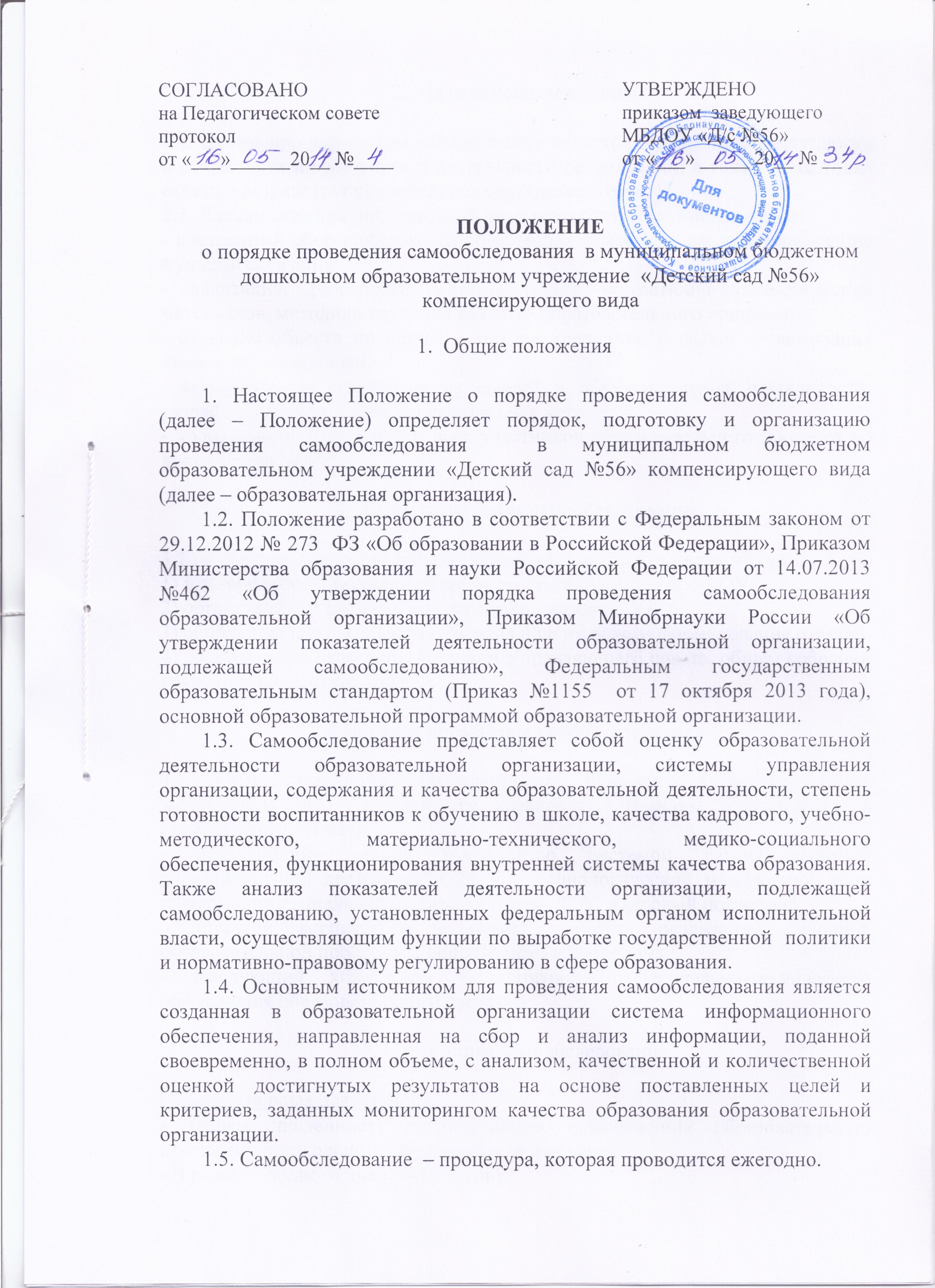 организации.1.5. Самообследование  – процедура, которая проводится ежегодно.2. Цели самообследования2.1. Целью процедуры самообследования является обеспечение доступности и открытости информации о деятельности организации, а также подготовка отчета о результатах самообследования (далее – отчет). 2.2. Для достижения поставленной цели решаются следующие задачи: - постоянный сбор информации об объектах самообследования, выполнение функции слежения; - адаптация, разработка, систематизация нормативно-диагностических материалов, методики изучения качества образовательного процесса; - изучение объекта по одним и тем же критериям с целью отслеживания динамики показателей; - своевременное выявление изменений в образовательной деятельности, разработка необходимых коррекционных мер; - координация деятельности всех участников образовательного процесса по достижению цели. 3. Этапы проведения самообследования3.1.Процедура самообследования включает в себя следующие этапы: 1) планирование и подготовку работ по самообследованию ДОУ; 2) организацию и проведение самообследования в ДОУ; 3) обобщение полученных результатов и на их основе формирование отчета; 4) рассмотрение отчета на заседании Управляющего совета, общем собрании трудового коллектива ДОУ.4.Порядок проведения самообследования4.1. Самообследование образовательной деятельности осуществляется заведующим ДОУ, заведующим хозяйством, старшим воспитателем в пределах компетенции: - заведующий– общее руководство системой самообследования образовательной деятельности ДОУ и социологический мониторинг: сбор информации социального заказа о системе ДОУ, кадровый потенциал. - старший воспитатель – оценка качества реализации основной образовательной программы дошкольного образования.- заведующий хозяйством – мониторинг материально-технического обеспечения образовательного процесса. 5. Содержание самообследованияОбразовательная деятельность Общая численность воспитанников, осваивающих образовательную программу дошкольного образования, в том числе: - В режиме полного дня (8 - 12 часов) - В режиме кратковременного пребывания (3-5 часов) - В семейной дошкольной группе  В форме семейного образования с психолого-педагогическим сопровождением на базе ДОУ Общая численность воспитанников в возрасте до 3 лет  Общая численность воспитанников в возрасте от 3 до 8 лет  Численность/удельный вес численности воспитанников в общей численности воспитанников, получающих услуги присмотра и ухода: - В режиме полного дня (8 - 12 часов) - В режиме продленного дня (12 - 14 часов) - В режиме круглосуточного пребывания  Численность/удельный вес численности воспитанников с ограниченными возможностями здоровья в общей численности воспитанников, получающих услуги: - По коррекции недостатков в физическом и (или) психическом развитии - По освоению образовательной программы дошкольного образования - По присмотру и уходу Средний показатель пропущенных дней при посещении дошкольной образовательной организации по болезни на одного воспитанника  Общая численность педагогических работников, в том числе: - Численность/удельный вес численности педагогических работников, имеющих высшее образование - Численность/удельный вес численности педагогических работников, имеющих высшее образование педагогической направленности (профиля) - Численность/удельный вес численности педагогических работников, имеющих среднее профессиональное образование - Численность/удельный вес численности педагогических работников, имеющих среднее профессиональное образование педагогической направленности (профиля)  Численность/удельный вес численности педагогических работников, которым по результатам аттестации присвоена квалификационная категория, в общей численности педагогических работников, в том числе: - Высшая - Первая  Численность/удельный вес численности педагогических работников в общей численности педагогических работников, педагогический стаж работы которых составляет: - До 5 лет - Свыше 30 лет  Численность/удельный вес численности педагогических работников в общей численности педагогических работников в возрасте до 30 лет  Численность/удельный вес численности педагогических работников в общей численности педагогических работников в возрасте от 55 лет  Численность/удельный вес численности педагогических и административно-хозяйственных работников, прошедших за последние 5 лет повышение квалификации/профессиональную переподготовку по профилю педагогической деятельности или иной осуществляемой в ДОУ деятельности, в общей численности педагогических и административно-хозяйственных работников  Численность/удельный вес численности педагогических и административно-хозяйственных работников, прошедших повышение квалификации по применению в образовательном процессе федеральных государственных образовательных стандартов в общей численности педагогических и административно-хозяйственных работников  Соотношение «педагогический работник/воспитанник» в ДОУ Наличие в ДОУ следующих педагогических работников: - Музыкального руководителя - Инструктора по физической культуре - Учителя-логопеда - Учителя-дефектолога - Педагога-психологаИнфраструктура Общая площадь помещений, в которых осуществляется образовательная деятельность, в расчете на одного воспитанника  Площадь помещений для ДОУ дополнительных видов деятельности воспитанников  Наличие физкультурного зала  Наличие музыкального зала Наличие прогулочных площадок, обеспечивающих физическую активность и разнообразную игровую деятельность воспитанников на прогулке. 6. Результаты самообследования     6.1. Результаты самообследования оформляются в виде отчета по самообследованию.      6.2. Отчет по итогам самообследования ДОУ передается Учредителю не позднее 1 сентября текущего года. 6.3. Отчет по самообследованию оформляется по состоянию на 1 августа текущего года отчетного периода, заверяется заведующим. Не позднее 1 сентября текущего года, отчет о результатах самообследования размещается на официальном сайте ДОУ в информационно телекоммуникационной сети  «Интернет».6.4.Низкие показатели в оценке образовательной деятельности образовательной организации являются основанием для планирования коррекционных мероприятий по устранению выявленных проблем. 